Mutual Recognition Arrangement (MRA) CertificateIn accordance with ISO/IEC 17011:<2004 or 2017 – select one> and the procedures of the Asia Pacific Accreditation Cooperation Incorporated (APAC), APAC hereby confirms the following APAC Member is a signatory to the APAC MRA:<Full name and acronym of the APAC Member>for the scopes and sub-scopes ofSigned on behalf of APAC by:DateScopeCalibration – ISO/IEC 17025ScopeCertification – Management systems - ISO/IEC 17021-1Sub-scopeEnergy management systems EnMS (ISO 50003 / ISO 50001)Sub-scopeEnvironmental management systems EMS (ISO/IEC 17021-2 / ISO 14001)Sub-scopeQuality and Safety System for Specialty Feed Ingredients FAMI-QSSub-scopeFood safety management systems FSMS (ISO 22003 / ISO 22000)Sub-scopeInformation security management systems ISMS (ISO 27006 / ISO 27001)Sub-scopeMedical device quality management systems MDQMS (ISO 13483)Sub-scopeOccupational health and safety management systems OHSMS (ISO/IEC 17021-10 / ISO 45001)Sub-scopeQuality management systems QMS (ISO/IEC 17021-3 / ISO 9001)ScopeCertification – Persons – ISO/IEC 17024Sub-scopeIPC Management System AuditorsScopeCertification – Product, process and services - ISO/IEC 17065Sub-scopeGLOBALG.A.P. IFA Control Points and Compliance CriteriaScopeGreenhouse gas (GHG) validation and verification – ISO 14065ScopeInspection – ISO/IEC 17020ScopeMedical testing – ISO 15189ScopeProficiency Testing Providers – ISO/IEC 17043ScopeReference Material Producers – ISO 17034ScopeTesting – ISO/IEC 17025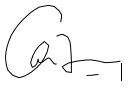 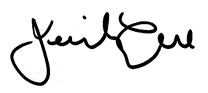 Ms. Chang Kwei FernMs. Jennifer EvansAPAC Co-ChairAPAC Co-ChairDate: 1 January 2019Date: 1 January 2019